Attention Employers!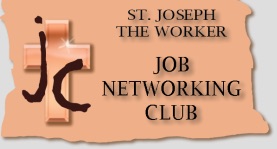 If you are an employer in North Alabama or Southern Tennessee, wewould welcome your involvement with St. Joseph the Worker JobNetworking Club!There are several ways in which we can help you and you can help our job seekers.1. Our Resume Book of candidates is available for you to see in St John’s Catholic ChurchOffice 1055 Hughes Road Madison during business hours ….. No charge!2. The Job Networking Club has had over 4300 + job seeking participants in its 13 years ofoperation. Your participation with the club will benefit your HR efforts. If you provide us with your Job Postings, it will be advertised to over 1600 local job seekers who are on ouremail distribution list, AND, they share the information with other job seekers…. Thereach is phenomenal! …... No charge!3. Our weekly meetings have 10 -15 active job seekers, many of whom have moved into the North Alabama area seeking connections and employment opportunities.4. If you Volunteer to Speak for 30 minutes during a Tuesday afternoon meeting (with anaverage audience size between 45 – 60 job seekers) about a topic related to jobsearching, you have a chance to educate potential candidates, advertise yourorganization, and meet qualified job seekers face-to-face. This is a great way to size uppotential job candidates!5. If you decide to become a regular volunteer with the Job Club, you can help in severalways: mentor a job seeker, coach on interviewing skills, review resumes, or providerefreshments for a meeting. Participating with the Job Networking Club is a wonderfulopportunity for you to put your HR skills to use in the larger Huntsville/Madison Countyand North Alabama community!6. We welcome your participation in any capacity, and we want to meet you face-to-faceand help you to become one of the valuable Job Clubs’ community resources! We meet weekly on Tuesdays at 12:30 to 2 PM at in St John’s Catholic Church 1055 Hughes Road Madison7. To contact us – use the “Contact” Page on our website: www.sjwjobclub.org/contact or contact either Maureen Chemsak at mjchemsak104@gmail.com or Dud Fagan at dudfagan@aol.com 